GUM, 26. 3. 2020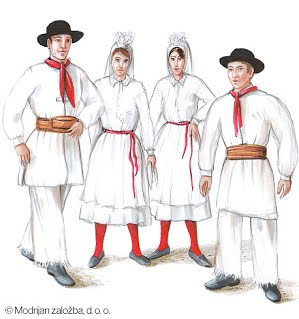 S SPLAVOM PO KRKI DO BELIH BREZSDZ, str. 44Danes se odpravimo na izlet do Novega mesta, kjer se bomo vkrcali na Rudolfov splav. Beri besedilo in potuj s prstom po svojem zemljevidu Slovenije. Prispeš do Bele Krajine, kjer plešejo KOLO. 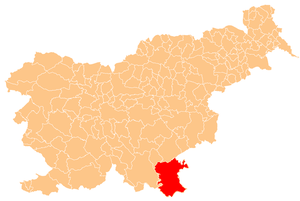 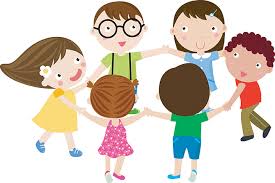 SDZ, str. 44 , 45Preberi navodila, kako plešemo kolo Lepa Anka. Oglej si tudi videoposnetek plesa, ki ga najdeš  na  www.radovednih-pet.si. Če vas je doma več, povabi domače in zaplešite skupaj. Če si sam/a pa tudi zapleši. 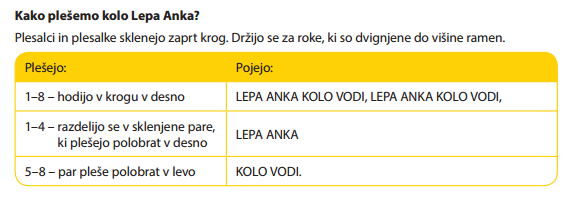 Poslušaj še video posnetek skupine Katalena. 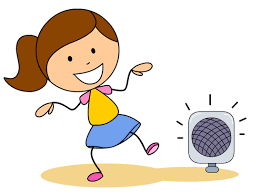 https://www.radovednih-pet.si/vsebine/rp5-gum-sdz-osn/#Izmisli si korake; lahko so podobni tistim, ki jih vidiš na posnetku. Zapleši. 